Pedagogisch beleidsplan BSO Musniw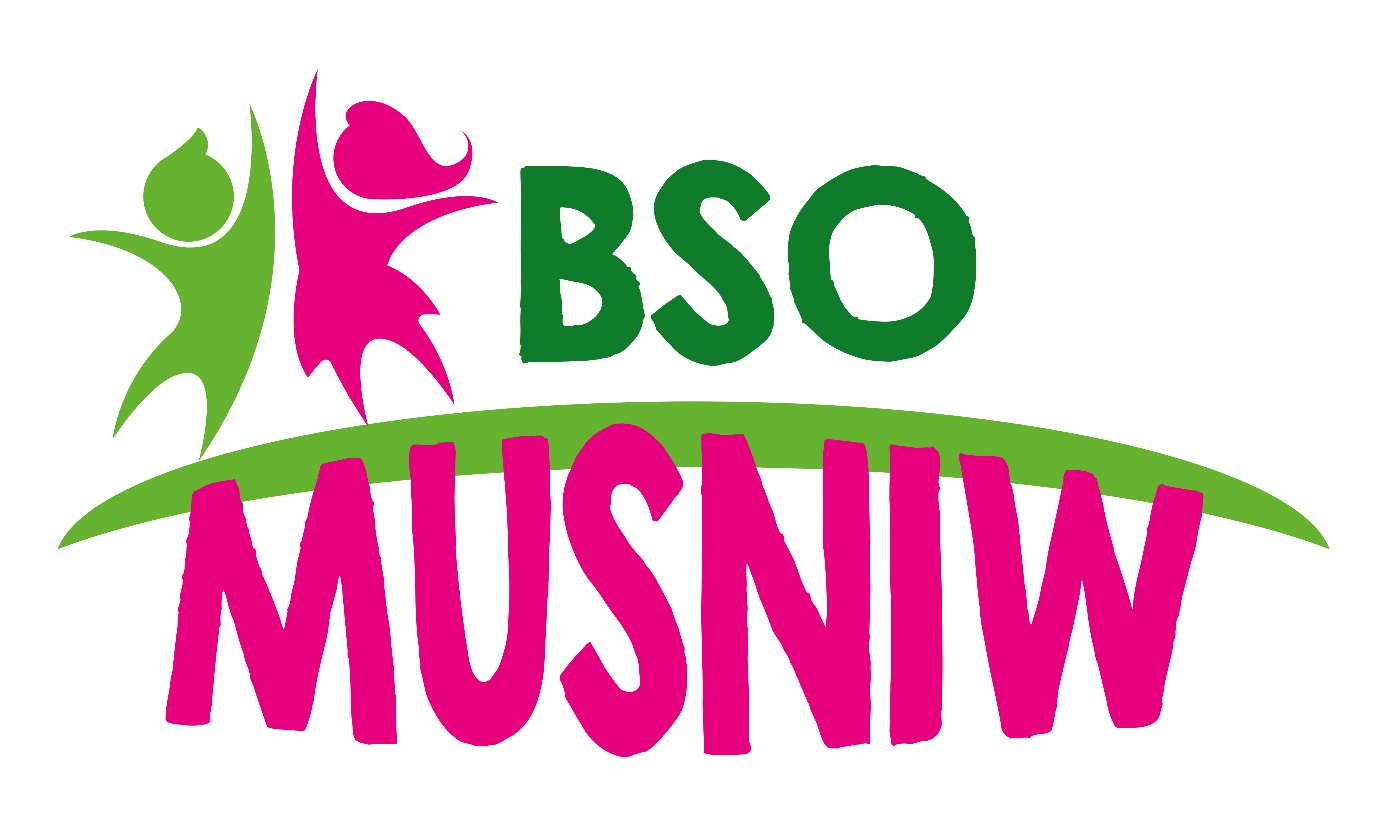 Versie 5, februari 2022Voorwoord
Een betekenisvolle bijdrage leveren aan de ontwikkeling van ieder kind, dat is waarvoor wij ons dagelijks inzetten. Bij ons mag een kind zich onbezorgd ontwikkelen tot een evenwichtig, zelfstandig en gelukkig individu. Een fijne basis voor de toekomst en deelname aan de maatschappij.We creëren een veilige, ongedwongen en warme omgeving waarin het kind centraal staat. Bij ons mag en kan ieder kind zichzelf zijn. Vanuit respect, vertrouwen en acceptatie spelen onze pedagogisch medewerkers in op de wensen en behoeften van kinderen. Ook stabiliteit, optimisme, plezier en continuïteit vinden we van groot belang. Wat bij ons voorop staat is dat een kind zich veilig voelt, leert vertrouwen op zijn eigen.  Ook vinden wij het belangrijk dat we ten allen tijden respect voor elkaar tonen.Iedere kinderopvang organisatie dient verantwoorde kinderopvang te bieden, zoals beschreven in de Wet kinderopvang. Onder verantwoorde kinderopvang wordt het volgende verstaan: Het bieden van emotionele veiligheid aan kinderenHet bevorderen van de persoonlijke competenties van kinderenHet bevorderen van de sociale competentie van kinderen De socialisatie van kinderen door overdracht van algemeen aanvaarde waarden en normen In dit pedagogisch beleidsplan beschrijven we op welke manier wij deze punten in de praktijk vormgeven. Het vormt de basis voor ons handelen op onze BSO.Ook is onze BSO een gecertificeerd gezonde kinderopvang wat onder andere betekend dat we gezonde voeding aanbieden en de kinderen aanmoedigen tot voldoende beweging. In dit plan lees je meer over de gezonde kinderopvang.Gezonde KinderopvangHet maatschappelijk belang om kinderen vanaf heel jonge leeftijd zo gezond mogelijk te laten opgroeien is groot. Lekker bewegen, gezond eten, voldoende slapen, een pedagogisch klimaat waar warmte en geborgenheid worden geboden en waar tegelijkertijd uitdaging is en duidelijke grenzen worden gesteld: dat biedt kinderen een gezonde start. En daarmee een fundament voor gezondheid later in hun leven. Jonge kinderen die gezond opgroeien en een gezonde leefstijl aanleren, hebben een grotere kans dat ze op latere leeftijd gezond zijn en blijven. ‘Jong geleerd is oud gedaan’, is een gezegde dat ook hierop van toepassing is. Daar dragen wij graag ons steentje aan bij!Gezonde Kinderopvang is met resultaat samen werken aan gezond opgroeien. Want elk kind verdient een gezonde start. De partners van Gezonde Kinderopvang ondersteunen kinderopvangorganisaties met een scholing en een praktische aanpak. Daarmee werken organisaties structureel aan een gezonde leefstijl van kinderen en deskundigheid van medewerkers.Onze BSO is 1 van de steeds sneller groeiend aantal kinderopvang organisatie die gecertificeerde gezonde kinderopvang zijn, met een eigen opgeleide coach ‘gezonde kinderopvang’. De kinderopvang is een belangrijke plek om jonge kinderen een gezonde start te geven. Onze pedagogisch medewerkers zijn hierin een voorbeeld. Binnen gezonde kinderopvang staan onder andere thema’s als: voeding, bewegen, groen, risicovol spelen, mediaopvoeding, seksuele ontwikkeling en zonbescherming centraal. Afgelopen jaar heeft in het teken gestaan van interne scholing op deze gebieden. Ook hebben we met elkaar een nieuw zonbeschermingsbeleid (terug te vinden in Portabase onder downloads) gemaakt, zodat we onze kinderen optimaal beschermen tegen schadelijke blootstelling van (zon)straling. Zo zullen we in de toekomst ons op nog meer verschillende thema’s richten.De principes van de gezonde kinderopvang liggen aan de grondslag van dit pedagogisch beleidsplan. 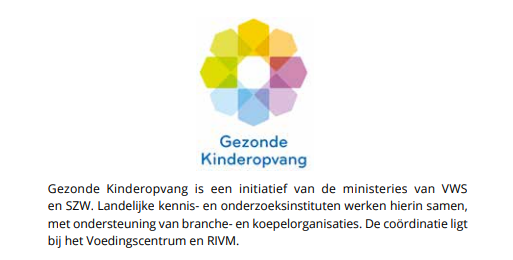 Emotionele veiligheid Het bieden van emotionele veiligheid wordt gezien als de meest basale pedagogische doelstelling. Het is van groot belang dat een kind zich fijn en emotioneel veilig voelt. Emotionele veiligheid draagt bij aan het welbevinden van een kind. Welbevinden is een voorwaarde voor kinderen om zich te ontwikkelen, te experimenteren en nieuwe ervaringen op te doen. Een kind ontwikkelt zich pas optimaal wanneer het zich prettig en veilig voelt. 2.1 Vaste pedagogisch medewerkers Wij werken met een team van vaste pedagogisch medewerkers. Vaste en vertrouwde gezichten voor de voor kinderen en ouders. De pedagogisch medewerkers kennen de kinderen en weten wat zij moeten doen om in te spelen op de wensen en behoeften van ieder kind. Ziekte of afwezigheid van medewerkers wordt opgevuld door vaste collega’s, waarbij rekening wordt gehouden met medewerkers die de kinderen kennen. 
2.2 Interactievaardigheden Veiligheid en welbevinden vormen de basis voor alle facetten van de BSO. Bij de BSO is de pedagogisch medewerker de belangrijkste bron van veiligheid voor de kinderen. De kwaliteit van de BSO wordt voor een groot deel bepaald door de interactie tussen pedagogisch medewerkers en de kinderen (en hun ouders). Voor die interactie is het van belang dat de pedagogisch medewerker beschikt over pedagogische vaardigheden, we noemen dat ook wel interactievaardigheden.Het opbouwen van een veilige en vertrouwde relatie met- en tussen kinderen, doet zij (waar zij wordt geschreven, kan ook hij gelezen worden) door het inzetten van deze interactievaardigheden. Hierdoor zorgt een pedagogisch medewerker voor een goede en veilige speel-, leeromgeving wat de ontwikkelingskansen van kinderen vergroot. Interactievaardigheden dragen bij aan de emotionele veiligheid, de persoonlijke- en sociale competenties van de kinderen en het overbrengen van waarden en normen: de vier pedagogische basisdoelen. Onder de 6 interactievaardigheden verstaan wij: Sensitieve responsiviteit: het oppikken van signalen van een kind en het reageren op een afgestemde en gepaste manier. Respect voor de autonomie: Wanneer een pedagogisch medewerker de autonomie van een kind respecteert, stimuleert zij een kind actief en accepteert zij ideeën en oplossingen van het kind. Hierdoor krijgt het de ruimte om in eigen tempo te ontwikkelen. Structureren en grenzen stellen: Met deze vaardigheid geeft een pedagogisch medewerker leiding, maakt zij duidelijk wat er gaat gebeuren en wat daarbij de bedoeling is. Dit doet zij door het geven van positieve gedragsaanwijzingen, de kinderen te leren wat ze moeten doen, rituelen en zelf het goede voorbeeld te geven. Praten en uitleggen: Het verwoorden van handelingen en het praten met kinderen waarbij de inhoud wordt afgestemd op het begripsniveau en interesse van kinderen. Begeleiden van interacties: Het bevorderen van de contacten tussen kinderen onderling. Het gaat om het opmerken van kansen, deze benutten en het benoemen van interacties. Pedagogisch medewerkers helpen kinderen om zich veilig bij elkaar te voelen en om positieve relaties op te bouwen door het begeleiden van de interacties. Ontwikkelingsstimulering: De extra handelingen van de pedagogisch medewerker om een kind te stimuleren binnen verschillende ontwikkelingsgebieden. 
2.3 Pedagogisch coach De 6 interactievaardigheden van pedagogisch medewerkers, zijn een belangrijke pijler voor de ontwikkeling van kinderen. Hoe beter een medewerker deze inzet, hoe fijner een kind zich voelt en hoe beter hij zich kan ontwikkelen. Door middel van coaching op de werkvloer, krijgen onze pedagogisch medewerkers ondersteuning bij het ontwikkelen van de interactievaardigheden. Samen met de pedagogisch coach bespreken zij sterke kanten en aandachtspunten van zichzelf in contact met kinderen. Waar is iemand goed in en welke interactievaardigheden kunnen nog verder ontwikkeld worden? 
2.4 Aansluiten bij het kind Ieder kind heeft behoefte aan steun, aandacht en warmte en laat dat op zijn eigen manier merken. Bijvoorbeeld door taal, maar ook door non-verbale signalen zoals een trillende lip, wegkijken of juist een glimlach. Een pedagogisch medewerker heeft oog voor deze signalen. Ze merkt ze op en reageert door een kind op schoot te nemen bij verdriet of een high five te geven wanneer iets is gelukt. Ook een brede glimlach wordt opgemerkt. ‘Wat kijk je vrolijk vandaag, is er iets leuks gebeurd?’. 
Deze communicatie van de pedagogisch medewerker laat zien dat zij betrokken is bij wat een kind ervaart, doet of voelt. Op deze manier ervaart een kind dat hij kan rekenen op de pedagogisch medewerker en voelt het zich gezien en gehoord. Dit geeft een gevoel van emotionele veiligheid. 
2.5 Ritme en voorspelbaarheidRitme en voorspelbaarheid heeft een positief effect op het vertrouwen van een kind. Voorspelbaarheid bieden we gedurende de dag op verschillende manieren. Allereerst door het hanteren van een vast dagritme. Hierdoor bieden we regelmaat en weten kinderen waar zij aan toe zijn. Dit geeft hen houvast. Verwoorden doet een pedagogisch medewerker - naast het stimuleren van de taalontwikkeling - vooral om een kind voor te bereiden op situaties, om dingen uit te leggen en om kinderen te betrekken bij wat ze doet. Door middel van taal leggen pedagogisch medewerkers uit wat er gaat gebeuren. Voor kinderen wordt de wereld voorspelbaar wanneer zij worden voorbereid op situaties.Dagprogramma tijdens schooldagen:Dagprogramma tijdens vakantie: 
Voor het dagprogramma tijdens vakanties is een goede afwisseling tussen inspanning en ontspanning zeer belangrijk. Daarnaast worden er in de vakanties ook uitjes georganiseerd. De georganiseerde activiteiten wisselen wel per dagdeel, de ene keer in de ochtend en de andere keer in de middag of soms beide dagdelen. Voorbeeld dagprogramma:2.6 Eigen BSO lokaal Naast vaste pedagogische medewerkers, hebben we ook een eigen groepsruimte. Een fijne, rustige, maar gezellige plek waar een kind zich thuis voelt. In deze ruimte zijn tafels aanwezig waar aan wordt gegeten en andere activiteiten worden georganiseerd. De pedagogisch medewerker ordent gedurende de dag samen met de kinderen, regelmatig het materiaal op de vaste plekken in de groep. Dit nodigt kinderen uit om met hernieuwde interesse verder te spelen. Door het gebruik van open kasten, kunnen kinderen zelf pakken waarmee zij willen spelen. Dit stimuleert de zelfstandigheid van een kind. Hij heeft geen hulp van een volwassene nodig. Doordat materialen een vaste, herkenbare plek hebben, kan een kind het ook zelf weer opruimen. Daarnaast werken wij met hoeken. Er zijn verschillende plekken om te spelen, samen of liever even alleen. Het geeft kinderen rust en veiligheid, ze weten wat er van hen wordt verwacht, storen elkaar minder en spelen langer en geconcentreerder. Verder is er een keukentje aanwezig waar kinderen hun handen kunnen wassen en waar eten en drinken wordt bewaard.Naast het BSO/speellokaal wordt er tijdens de opvang gebruik gemaakt van de binnenplaats. In deze ruimte is een grote tafel aanwezig waar kinderen aan kunnen spelen. Daarnaast staan er twee bankjes waar kinderen kunnen “chillen” en even tot rust kunnen komen. In de binnenplaats staan ook computers en opbergkasten die uitsluitend voor de school It Bynt bestemd zijn.
2.7 Wennen Voor het eerst naar de kinderopvang is even wennen. Niet alleen voor een kind, ook voor de ouders. We vinden het belangrijk dat het kind zich snel op zijn gemak voelt bij ons en hechten daarom veel waarde aan het wenproces. Voordat het kind officieel bij ons start, ontvangen ouders een uitnodiging voor een intakegesprek. Dit gesprek wordt gezien als een kennismakingsgesprek waarin wij graag alles te weten komen over het kind. We vullen samen een intakelijst in waarop we onder andere informatie noteren als eetgedrag en medische bijzonderheden. Tevens geven we uitleg over het reilen en zeilen op de BSO en bijvoorbeeld ons dagritme. Na het intakegesprek, mag het kind komen wennen op de groep. Samen met uw kind komt u een keer de sfeer proeven op de BSO. Wanneer het kind nieuw is op de groep doen we een voorstelrondje en laten we zien waar alles te vinden is en bespreken we de afspraken van de BSO. De eerste weken ondersteunen we het kind extra en begeleiden we hem/haar in het maken van vriendschappen en het vinden van een ritme.We doen ons best om het wennen te laten plaatsvinden op de dag(en) dat het kind straks daadwerkelijk bij ons komt. Op deze manier kan het kind kennis maken met de pedagogisch medewerkers en kinderen van deze dag. Wij hanteren geen vaste wentijden, maar overleggen samen welke tijden wenselijk zijn voor alle partijen. Afhankelijk van hoe het is gegaan, overleggen we of er nog een wenmoment wenselijk is. Samen bespreken we wanneer en hoe lang dit wenmoment is. Afscheid nemen
Wij geven de kinderen de tijd geven om afscheid te nemen van hun ouders. De kinderen kunnen als ze dat nodig hebben, hun papa of mama of iemand anders die hem of haar die dag brengt, samen met een van de aanwezige pedagogisch medewerkers uitzwaaien.
Het naar de klassen brengen wordt zoveel mogelijk door de pedagogisch medewerkers gedaan en de kinderen van groep 1 en 2 worden tot in de klassen gebracht en gedag gezegd. Vervolgens volgt er een controle of de kinderen van groep 3 t/m 8 in de klas zitten, wanneer nodig kan een kind hier extra begeleiding bij krijgen. Bijzonderheden worden overgedragen aan de leerkrachten.
In de eerste weken na de start van een nieuw kind wordt hij/zij ook uit de klas opgehaald door de pedagogisch medewerker.2.8 GroepssamenstellingOp de BSO worden maximaal 22 kinderen in de leeftijd van 4 t/m 12 jaar opgevangen, dit is geregistreerd in het Landelijk Register Kinderopvang.
We werken met een groep van maximaal 11 kinderen van 4 t/m 12 jaar per pedagogisch medewerker. Deze groep wordt geleid door gediplomeerde Pedagogisch medewerkers. Tijdens de indeling van de groepen en het inzetten van de Pedagogisch medewerkers houden wij rekening met de kind /Pedagogisch medewerker ratio die door de Wet kinderopvang is vastgesteld.In de volgende situaties kan worden afgeweken van de kind/Pedagogisch medewerker ratio: Op schooldagen van 14.15 -14.45Vakantiedagen van:7.00 - 8.00 12.30 - 13.3017.00 -18.00 Het bevorderen van de persoonlijke competenties van kinderen Een kind leert door te ervaren, te experimenteren en zelf iets te ontdekken. Spelen is een natuurlijke manier voor het verkennen van de omgeving en de ontwikkeling van een kind. Spel geeft hen de kans zich te ontwikkelen op verschillende gebieden zoals: motoriek, creatief, taal en cognitief. Bij ons krijgt een kind alle ruimte om op zijn eigen tempo zichzelf en de wereld om zich heen te ontdekken. Tijdens spel ontdekt hij zijn voorkeuren en interesses, maar ook zijn mogelijkheden en grenzen. Wat kan ik al? Waar loop ik tegenaan? Het belangrijkste uitgangspunt hierin is dat de focus ligt op het proces, niet op het product. Het opdoen van ervaringen is voor ons belangrijker dan het creëren van een eindproduct. 3.1 Respect voor de autonomie Ieder kind heeft een eigen karakter en laat op zijn eigen manier de behoefte aan autonomie blijken. Een kind mag zijn wie hij is en door het respecteren van zijn behoeftes, keuzes, ideeën en oplossingen leert het te vertrouwen op zichzelf. Hoe wij de autonomie van een kind respecteren is beschreven in de volgende alinea’s. 3.1.1 Zelfredzaamheid Dingen zelf doen en respect voor de autonomie, twee dingen die feilloos samengaan. Het bevorderen van de zelfredzaamheid vinden we belangrijk. Ons uitgangspunt hierin is: “Wat je zelf kunt, mag je zelf doen”. Immers, zelfstandigheid maakt de kinderen weerbaar. We vinden het belangrijk dat de kinderen een zelfredzaamheid bereiken die past bij het niveau van hun ontwikkeling. We stimuleren de zelfredzaamheid van kinderen door hen eerst dingen zelf te laten proberen. Bijvoorbeeld het aantrekken van de jas, veters strikken, opruimen van speelgoed of het inschenken van een beker drinken. Als het niet lukt, mag een kind om hulp vragen. We ondersteunen of helpen een kind. Maar voordat we een handeling overnemen, proberen we een kind door middel van taal te begeleiden. Als we zien dat dit niet lukt, bieden we hulp. Het ontwikkelen van zelfredzaamheid geeft kinderen een competent gevoel. “Ik kan het zelf, niemand hoeft mij te helpen”. Natuurlijk stemmen de Pedagogisch medewerkers hun hulpvaardigheid hierop af en geven complimentjes om positief gedrag te stimuleren.Een groot voordeel van het werken met groepen kinderen is, dat de kinderen ook spelenderwijs van elkaar leren. Ze leren samen te spelen, te leren, te delen, te communiceren, te luisteren naar elkaar, elkaar te helpen en om gezamenlijk aan activiteiten deel te nemen, bijvoorbeeld samen een puzzel te maken of met elkaar aan tafel te eten.Toiletgang 
We gaan ervan uit dat kinderen met een leeftijd vanaf 4 jaar oud genoeg zijn om zelfstandig naar het toilet te gaan. Mocht er toch onverhoopt een ongelukje gebeuren dan is er op school een set schone kleding aanwezig. Kinderen hoeven niet aan de begeleiding te vragen om naar het toilet te gaan. We vinden het hygiënisch aspect heel belangrijk en begeleiden de kinderen bij het handen wassen.3.1.2 Verantwoordelijkheden en keuzes Autonomie ervaart een kind ook wanneer hij zelf keuzes mag maken. Zelf een plek aan tafel kiezen of zelf bepalen waarmee en hoe lang je ergens mee wil spelen. Door zelf te kiezen, ervaart een kind controle. De kinderen leren ook dat ze een eigen mening hebben en daar mogen ze voor uitkomen. Wij zorgen ervoor dat de keuzes overzichtelijk, reëel en daadwerkelijk mogelijk zijn. Zo stellen we geen vraag als een kind niet daadwerkelijk een keuze heeft. De vraag: ‘ga je mee naar buiten?’ suggereert namelijk een keuze, terwijl er eigenlijk al was besloten om naar toch naar buiten te gaan. We vragen dan liever: ‘wil je regenlaarzen of schoenen aan naar buiten?’ op deze manier heeft het kind toch een keuzemogelijkheid. Als een kind moeite heeft met eigen keuzes maken zullen wij het stimuleren door meerdere activiteiten aan te bieden en waaruit een kind zijn eigen keuze kan maken.Naast het maken van keuzes, ervaart een kind ook autonomie wanneer hij verantwoordelijkheden heeft. Bijvoorbeeld door het helpen met taken als de tafel afruimen, de papierbak legen of inruimen van de vaatwasser. Waar mogelijk geven we hen deze vrijheid en breiden we de verantwoordlijkheden uit naarmate een kind hieraan toe is. De vrijheid om zelf te spelen, te ontdekken en zelf keuzes te maken ontwikkelt zelfbewustzijn en eigenwaarde bij kinderen. Wij creëren een speel/leefomgeving creëren die voor kinderen veilig, warm maar ook leerzaam is. Er moet voor een kind genoeg te doen zijn en voldoende uitdaging. We bieden speelgoed/materialen aan die afgestemd zijn voor verschillende leeftijdsgroepen en daarmee ook op verschillende verstandelijke ontwikkelingen. Immers, het ene kind van 4 jaar heeft soms nog niet dezelfde verstandelijke ontwikkeling als de andere 4-jarige. Maar dat geldt natuurlijk niet alleen voor het aanbieden van verschillende speelmaterialen, maar ook voor het zingen van liedjes, samen lezen, voorlezen van een boek, kleuren, puzzelen en spelletjes doen.Een eigen identiteit
Op de BSO is het belangrijk dat een kind zijn eigen identiteit kan ontwikkelen en ontdekken. Eigen keuzes maken staat hierbij centraal maar ook het op komen voor zichzelf.
Kinderen op de BSO worden zich steeds sterker bewust van zichzelf, hun behoeften en gevoelens. Ze willen daar op eigen wijze uitdrukking aan geven en willen zich ook meten met anderen. Dit leerproces kunnen we aangeven als ‘het ontwikkelen van hun eigen identiteit’’. Wij zijn ervoor om de kinderen hierin de ruimte te geven en te sturen waar het nodig is.3.1.3. Rol pedagogisch medewerker De pedagogisch medewerker is voorwaardenscheppend. Zij is begeleider van kinderen en de keuzes die zij maakt of de handelingen die zij uitvoert, zijn in het belang van het kind. Het kind staat centraal, de pedagogisch medewerker is op de achtergrond aanwezig. Kinderen kunnen haar zien of horen, maar zij stoort kinderen niet in hun spel. Ze doet vaak letterlijk een stapje terug en observeert wat er gebeurt. Ze geeft ruimte en straalt vertrouwen uit, waardoor ze een kind de kans geeft zelf iets te proberen of een probleem op te lossen. Ze is niet bezig met het vermaken, amuseren, continu prijzen of helpen van kinderen. Dit ontneemt een kind de mogelijkheid zelfstandig te spelen, ontdekken en ervaren. De pedagogisch medewerker heeft een rustige basisuitstraling. Door te spreken met een zachte stem, een laag spreektempo en door rustig door de groepsruimte te bewegen, creëert zij rust in de groep. Wel kan de Pedagogisch medewerker er ook bewust voor kiezen om haarzelf wel actief in te zetten in een bepaalde situatie bijvoorbeeld het meedoen met een spel. Deze interventie zou dan ondersteunend kunnen zijn bij een groepsproces, motivatie of uitdaging.  3.2 Ontwikkelingsgebieden Een kind ontwikkelt zich op verschillende gebieden. Onderstaand beschrijven we hoe wij het stimuleren van de motorische-, creatieve-, taal-, en cognitieve ontwikkeling vormgeven. 3.2.1 Motoriek We begeleiden en stimuleren de motorische ontwikkeling en mogelijkheden van het kind zo goed mogelijk, zowel de fijne als de grove motoriek. Lopen, springen, rennen en klimmen. Allerlei motorische vaardigheden die kinderen ontwikkelen door te bewegen. De motoriek speelt een belangrijke rol in de algehele ontwikkeling. Goed ontwikkelde motorische vaardigheden blijken een kind te helpen bij zowel de cognitieve-, sociale als persoonlijke ontwikkeling. Wij geven kinderen de vrijheid om te bewegen en te ontdekken met alle zintuigen. Zowel tijdens vrij spel als tijdens georganiseerde activiteiten. Vrij spel biedt de mogelijk tot het spontaan oefenen van motorische vaardigheden. Bijvoorbeeld door buiten te fietsen, skeeleren of te graven in de zandbak en binnen door een blokkentoren te bouwen of te knippen.Er worden knutselactiviteiten aangeboden op de BSO, maar kinderen kunnen ook naar eigen idee knutselen. Er zijn verschillende knutselmaterialen aanwezig, welke de motoriek stimuleren. Bijv. scharen, prikpennen, een timmertafel, kleine kraaltjes enzovoorts.
Sportactiviteiten vinden wij net zo belangrijk, dagelijks wordt er gevoetbald of verstoppertje gespeeld op het schoolplein of grasveld.3.2.2 Creatief We vinden het belangrijk dat spelmateriaal een beroep doet op de creativiteit en denkvermogen van een kind. Daarom is er op de BSO ook ‘passief materiaal’ aanwezig, speelgoed dat uit zichzelf niets doet en daardoor een beroep doet op de creativiteit. Denk bijvoorbeeld aan blokken, kralen, zand of bakjes. Het materiaal biedt oneindig veel spelmogelijkheden. Het stimuleren van de creativiteit doen we tevens tijdens het ondernemen van activiteiten als verven, verkleden, dansen, tekenen of muziek. Het belangrijkste hierin is dat een kind plezier ervaart en durft te experimenteren zonder hierin geremd te worden. De pedagogisch medewerker staat daarom open voor de ideeën van een kind en volgt hierin het principe ‘focus op het proces in plaats van product’.3.2.3 Taal 
Wanneer een kind omringt is met positief en respectvol taalgebruik en ook op deze manier wordt benaderd, voelt het zich gewaardeerd en geliefd. Kinderen krijgen te horen wat wel de bedoeling is. Hierdoor ontwikkelen ze een positief zelfbeeld. Pedagogisch medewerkers gebruiken gewone spreektaal als zij met een kind praten. In de praktijk betekent dit dat zij de juiste benamingen van woorden gebruiken. Mama verdient bijvoorbeeld geen centjes, maar is naar haar werk. Een kind leert zo de juiste benamingen van woorden en correcte zinsopbouw. Door zo min mogelijk gebruik te maken van verkleinwoorden, nemen we een kind serieus. We trekken onze jas aan en wassen onze handen i.p.v. onze handjes. De taalontwikkeling van een kind stimuleren we tevens door te benoemen wat we (van plan zijn te gaan) doen en te vertellen wat zien en horen. Ook voorlezen en zingen vergroten de woordenschat van een kind. 
Ook is er aandacht voor de taalontwikkeling door bijvoorbeeld een boekje voorlezen, individueel met een kind een taalgerichte activiteit uitvoeren, liedjes zingen en luisteren naar muziek.Taalgebruik is de basis om goed te kunnen communiceren. Als kinderen goed hun emoties en behoeften onder woorden kunnen brengen, kan de omgeving hen beter begrijpen en ondersteunen.
Nog niet voor alle kinderen is het duidelijk hoe zij zich kunnen uiten. We stimuleren het kind te zeggen wat hij bedoelt, zichzelf te verduidelijken als het voor ons niet helder is wat er is gebeurd of wat het kind wil.
Als een kind niet de juiste woorden gebruikt en/of de klanken of letters niet juist uitspreekt zullen wij het kind ondersteunen door bijv.: Wat wil je hebben, een toetje? Of wil je een koekje? Op BSO Musniw wordt zowel Nederlands als Fries gesproken. Als een kind Nederlands spreekt, spreken we dit terug. Ouders worden bij de intake gevraagd welke taal ze willen dat er gesproken wordt tegen hun kind. Daarnaast hebben we fries en Nederlandssprekende Pedagogisch medewerkers waardoor beide talen worden aangeboden. Activiteiten als boek lezen wordt in Nederlands en in fries uitgevoerd. 3.3.4 Cognitief Problemen oplossen, nadenken en redeneren: allerlei aspecten van de cognitieve ontwikkeling. Het ontwikkelen hiervan gaat in interactie met de omgeving. Veelal vanzelf, omdat de meeste kinderen van nature leer- en nieuwsgierig zijn. De cognitieve ontwikkeling is nauw verbonden met de taalontwikkeling. De pedagogisch medewerker speelt hierop in, door het stellen van vragen. Hiermee zet zij een kind aan het denken, in plaats van het aanbieden van kant-en-klare oplossingen. Bijvoorbeeld: ‘Hoe komt het dat de bladeren aan de boom verkleuren?’. Ook praat en vertelt zij veel, zo legt ze uit hoe dingen werken en beantwoordt de vragen die leven bij een kind. Tot slot stimuleert ons spelmateriaal de cognitieve ontwikkeling, denk aan constructiemateriaal en puzzels. 3.3.5 Seksuele ontwikkeling  Al vaak op hele jonge leeftijd komen er bij kinderen vragen op over de bloemetjes en de bijtjes. Deze vragen zijn vaak ook al bij de ouders een onderwerp van gesprek geweest. Het is voor ons van belang dat de antwoorden van de ouders en onze pedagogisch medewerkers op één lijn liggen. De BSO staat ervoor dat, als er vragen komen, er een duidelijk antwoord gegeven wordt, die op een kinderlijke manier wel de waarheid vertelt. We stemmen dit altijd af op het niveau van het kind. De pedagogisch medewerker kan ook altijd in gesprek gaan met ouders, over hoe zij dit zien. De seksuele ontwikkeling begeleiden wij, door net als op ieder ander gebied, kinderen de ruimte te geven om die ontwikkeling door te maken. Dat doen we door een open en positieve houding.3.3 Activiteiten Dagelijks worden er verschillende activiteiten aangeboden. We zorgen voor een gevarieerd aanbod, afgestemd op de leeftijd en interesses van de kinderen van de groep. 
Groepsactiviteiten zijn bijv. samen voetballen, gezamenlijk eten en drinken, wandelen, voorlezen en kunnen samenhangen met een thema. Naast deze activiteiten zijn de kinderen vrij om te doen wat ze willen, individueel of met vriendjes of vriendinnetjes. Er zijn voldoende mogelijkheden op de BSO. 
De kinderen kunnen buiten spelen op het speelplein of ze gaan binnen een leuke activiteit doen. We vinden het leuk met de kinderen uitstapjes te maken, dit geeft vaak nieuwe uitdagende ervaringen. Uitstapjes binnen het dorp worden vooraf niet overlegd. Wel vragen we hier toestemming voor tijdens de intake. In de vakantieperiodes hebben we aanvullende activiteiten. 
Bijv. een dagje naar de dierentuin, speelparadijs, een bonte middag of een zomerfeest. Hierover zullen wij u dan eerst informeren. Ook tijdens deze uitjes is het wettelijke beroepskracht kind ratio ook van kracht.  Een extra volwassene zoals een stagiaire, vrijwilliger, ouder of bij uitzondering een extra beroepskracht zouden als extra kracht mee kunnen worden gevraagd. De pedagogisch medewerker bepaalt samen met de leidinggevende of de samenstelling van de groep of/of specifieke kenmerken van een kind ertoe leiden dat er een extra volwassene mee gaat op een uitstapje.Alle activiteiten die we ondernemen worden gefinancierd door BSO Musniw. We zorgen voor alle benodigdheden voor knutsel-, muziek-, verkleed-, voorleesactiviteiten etc. We zorgen ervoor dat de kinderen altijd wat te doen hebben, maar let wel, niets moet. Het kind moet het wel leuk vinden om bijv. te knutselen. Een kind kan er altijd voor kiezen iets anders te gaan doen, mits dit wel in de dagindeling past en niet de andere kinderen stoort. Wel zal de Pedagogisch medewerker het kind stimuleren om met de groep geplande activiteit mee te doen.

Activiteiten hebben enerzijds ontspanning als doel, maar ondernemen wij ook om kinderen uit te dagen nieuwe vaardigheden te ontwikkelen en hen te stimuleren op verschillende ontwikkelingsgebieden. Een kind bepaalt zelf of het mee wil doen met een activiteit. Deelname wordt gestimuleerd, maar nooit verplicht. Het bevorderen van de sociale competenties van kinderen 

“Ben je moe? Wil je even rusten? En zal ik dan voorlezen?” Mooi om te zien hoe kinderen zich al op jonge leeftijd bekommeren om een ander. Samen spelen, rekening houden met elkaar, inleven in een ander, samenwerken, ruzie maken en het leren oplossen, maar ook voor jezelf opkomen. Sociale vaardigheden die van groot belang zijn om op te groeien tot gelukkig en zelfverzekerd mens. 4.1 Leeftijdsgenoten Kinderen leren ontzettend veel van en met elkaar. Bij ons komen kinderen in contact met leeftijdsgenoten en krijgen zij de ruimte om in een veilige omgeving te oefenen met sociale vaardigheden. Spel is een natuurlijke manier om te leren delen, rekening te houden met elkaars wensen, op je beurt te wachten en plezier te hebben samen. Ook zijn er leeftijdsverschillen die uitdagingen kunnen opleveren, maar ook leermomenten. Dit proces wordt goed bewaakt door de pedagogisch medewerker. 
4.2 Onderlinge contacten De contacten tussen kinderen onderling stimuleren wij door kinderen elkaar te laten helpen. 
Het aantrekken van schoenen of iets aangeven tijdens een eetmoment bijvoorbeeld. Ook ontmoeten kinderen elkaar tijdens vrij spel, zowel binnen als buiten. Tijdens onderling contact, is de pedagogisch medewerker betrokken, maar grotendeels op de achtergrond aanwezig. Ze observeert de kinderen tijdens dit proces. Waar nodig begeleidt zij de kinderen tijdens het inzetten van sociale vaardigheden als luisteren, het aangeven van grenzen, rekening houden met elkaar of het voor zichzelf opkomen. 
4.3 Conflicten Bij samenspel en onderling contact, horen soms ook conflicten. We vinden het belangrijk dat kinderen hiermee leren omgaan. De pedagogisch medewerker heeft een belangrijke invloed tijdens conflicthantering. Zo zorgt ze er in de eerste plaats voor dat kinderen zich emotioneel veilig voelen om onderlinge contacten aan te gaan. Daarnaast waakt ze over de algemeen geldende waarden en normen en grijpt in wanneer nodig om kinderen hieraan te herinneren. Ook ondersteunt ze kinderen om voor zichzelf op te komen en het conflict niet uit de weg te gaan 
Tijdens een conflict blijft de pedagogisch medewerker in eerste instantie op de achtergrond aanwezig en observeert zij het proces. Ze is betrokken en volgt wat er gebeurt, maar geeft kinderen altijd eerst de kans om een situatie zelf op te lossen. Als ze ziet dat zij er samen niet uit komen, biedt ze hulp. Ze vertelt wat ze ziet, stelt vragen om de situatie op te helderen en laat kinderen nadenken over een oplossing. De pedagogisch medewerker fungeert hierin als bemiddelaar, om te verbinden en te verzoenen. Zij doet dit op een rustige en vriendelijke manier. 
4.4 Uiten van emoties We geven ieder kind de kans om te laten zien dat ze of juist heel blij zijn of juist verdrietig.
Als een kind verdrietig is nemen we dat serieus en gaan we een gesprek aan over het verdriet of de angst. Wij troosten het kind door bijv. op schoot te nemen, te knuffelen en een veilig gevoel te geven. Door het erkennen van emoties laten we, verbaal of non-verbaal, merken dat een kind mag voelen wat hij voelt. Pedagogisch medewerkers benoemen emoties die zij zien bij kinderen. Door het duiden van gevoelens neemt de lading hiervan af en leert een kind emoties onderscheiden en benoemen.
Sommige kinderen trekken zich juist heel erg terug als ze bang of verdrietig zijn. Daar hebben we alle respect voor, maar wij houden het kind wel goed in de gaten. Wij blijven proberen om contact te maken met het kind. Wij zullen proberen om het kind zoveel mogelijk op zijn of haar gemak te stellen. Dit kan ook bijv. zijn om even aandacht te schenken aan het kind apart van de groep, even helpen in de keuken bijvoorbeeld samen met de pedagogisch medewerker.
4.5 Kinderparticipatie Voor jezelf opkomen, keuzes durven maken en je eigen grenzen aangeven: belangrijke sociale vaardigheden die we stimuleren door kinderen inspraak of zeggenschap te geven, afgestemd op hun leeftijd. Zo kiezen jonge kinderen wat zij op hun boterham willen, maar krijgen oudere kinderen ruimte om mee te denken over o.a. een uitstapje. We laten kinderen hun eigen wensen kenbaar maken, maar leren ze ook om te luisteren naar anderen en respect te hebben voor de mening van een anderDe socialisatie van kinderen door overdracht van algemeen aanvaarde waarden en normen Waarden en normen geven richting aan ons bestaan: ze beïnvloeden ons doen en laten, ons zelfbeeld, ons zelfvertrouwen en onze relaties met anderen. Door kinderen te helpen waarden en normen te verhelderen, helpen we hen bewust te worden van hun eigen denken en handelen, met als achterliggend doel een groeiende zelfstandigheid, toenemend zelfvertrouwen en een zelfbewuste levenshouding. 
5.1 Diversiteit Ieder kind, maar ook iedere volwassene is uniek. Door ons karakter, ervaringen die we opdoen, maar ook de opvoedstijl die thuis gehanteerd wordt. Wat voor de een heel gewoon is, is voor de ander onbekend. Deze culturele verschillen zijn niet altijd gemakkelijk zichtbaar, omdat voor iedereen de eigen cultuur vanzelfsprekend is. Wij leren kinderen dat niet iedereen hetzelfde is en dat dat oké is. Je mag zijn wie je bent. Door elkaar te leren kennen, is het gemakkelijker om je in een ander te verplaatsen. Dit maakt dat je elkaar beter begrijpt. De basis van de manier waarop wij met elkaar omgaan is respect. 
5.2 Voorbeeldfunctie Pedagogisch medewerkers zijn belangrijke personen in het leven van een kind, of zij nu 1 of 5 dagen per week komen. Ze zijn een klankbord, vraagbaak en veilige haven maar ook een voorbeeld. Kinderen pikken (onbewust) veel op. De eerste 7 jaar van hun leven leren zij vooral door imitatie. De pedagogisch medewerker is daarom een voorbeeld in taal en gedrag. Zij is zich bewust van haar voorbeeldfunctie waaraan kinderen zich kunnen spiegelen. Het voorbeeldgedrag van de pedagogisch medewerker is de belangrijkste speler tijdens bijbrengen of aanleren van waarden en normen. De 6 interactievaardigheden dragen hier ook aan bij.
5.3 Positief bekrachtigen Positieve bekrachtiging is ontzettend waardevol voor een kind. We doen dit o.a. door te knipogen of te glimlachen, maar ook door het stellen van vragen. Als een kind een tekening komt laten zien, tonen we interesse en vragen we bijvoorbeeld wat het heeft getekend. In complimenten als ‘heel mooi’ of ‘goed gedaan’ zit een mening, een waardeoordeel, verpakt. Deze uitingen proberen we zoveel mogelijk te mijden. Een kind kan hierdoor onbewust afhankelijk worden van de mening van een volwassene en zijn eigen intrinsieke motivatie om iets te doen verliezen. We vinden het juist van groot belang dat een kind leert vertrouwen op zijn eigen kunnen. Een brede glimlach op zijn gezicht als iets is gelukt, laat een gevoel van trots zien. Hieraan hoeven wij niets toe te voegen. 
5.4 Vrijheid, grenzen en regels Vrijheid vinden we belangrijk en zullen we daarom bieden waar mogelijk. Bijvoorbeeld met welk materiaal, met wie of hoe lang een kind ergens meespeelt. De pedagogisch medewerker is niet degene die alles voor het kind bepaalt. Door middel van vrijheid ontwikkelen kinderen o.a. zelfvertrouwen, zelfstandigheid, volgen van behoeften en interesse en keuzes maken. Vrijheid betekent voor ons niet dat alles altijd kan of mag. Vrijheid is niet onbeperkt. De mate van vrijheid kan tussen kinderen ook verschillen. Ieder kind krijgt de vrijheid die het op dat moment aankan. Zo kan het zijn dat de ene 7-jarige wel zelfstandig in de speeltuin aangrenzend aan het plein mag spelen, maar dat een leeftijdsgenootje dit nog niet mag. Deze afspraken maken we natuurlijk altijd in overleg met de ouder. Binnen de groep gelden er regels en afspraken, een onderdeel van het bieden van structuur. Regels bieden houvast en hierdoor een gevoel van veiligheid. Kinderen weten op deze manier waar zij aan toe zijn, wat er van hen verwacht wordt en wat zij kunnen verwachten van de pedagogisch medewerker. Regels bakenen het gebied af waarbinnen een kind zich vrij kan bewegen. Zo gaan we bijvoorbeeld voorzichtig om met materialen op de groep, respecteren we elkaars mening en bewegen we binnen op een rustige manier. Op de BSO vinden we het zeer belangrijk dat we elkaar allemaal met respect behandelen, dat betekent niet elkaar pijn doen, fysiek of pesten. We hebben met elkaar afspraken gemaakt over hoe we met elkaar omgaan en deze hangen in de BSO-ruimte. Ook gaan wij liefdevol om met onze omgeving, dat geldt voor zowel binnen als buiten, dus doen we dieren nooit pijn en respecteren de natuur. We vinden het belangrijk dat er zorgvuldig wordt omgegaan met speelgoed, spel –en leermaterialen, zo hebben we er allemaal lang plezier van. We gaan voorzichtig om met elkaars eigendommen (iets dat van thuis is meegenomen bijv.). Deze regels hangen nauw samen met de algemeen aanvaarde waarden en normen. Zo weet iedereen waar hij aan toe is en ontstaat er zo min mogelijk onenigheid. De Pedagogisch medewerkers begeleidt de kinderen en geeft het goede voorbeeld, zij legt uit wat het gewenste gedrag is en waarom.
5.5 Begeleiden ongewenst gedrag Ieder kind krijgt wel eens te maken met het verleggen van zijn of haar grenzen. Om die eigen grenzen uit te proberen gaan ze opzoek naar de grenzen daarbuiten (regels en afspraken, normen en waarden). Binnen bepaalde grenzen heeft het kind alle vrijheid om zich te ontwikkelen en de wereld te ontdekken.
Wanneer een kind iets doet, wat tegen onze regels en afspraken ingaat, helpen we een kind hieraan herinneren. Dit doen we door het geven van positieve gedragsaanwijzingen, gedrag dat we graag willen zien. Bijvoorbeeld door te zeggen: ‘in de gang lopen we rustig’ in plaats van ‘je mag niet rennen in de gang’. De boodschap is hetzelfde, maar het gevoel dat het oproept is anders. We blijven kalm en vriendelijk en spreken op een rustige manier. Het gedrag van een kind heeft altijd een bepaalde intentie. De kunst is om deze te zien en hierop in te spelen. Als een kind blijft rennen door de gang, kun je zeggen ‘ik zie dat je zin hebt om rennen, zullen we samen naar buiten gaan om daar te rennen?’. Op deze manier maak je contact en erken je de behoefte van een kind. Ieder kind wil graag gezien en gehoord worden. Het voorkomt een negatieve situatie. Tevens leggen we kort uit waarom we bepaald gedrag niet accepteren. We vertellen, passend bij de leeftijd van een kind, wat de gevolgen van dit gedrag zijn (voor een ander). Bijvoorbeeld: ‘Met die auto was Piet aan het spelen. Ik snap dat jij er ook graag mee wil spelen, maar de auto afpakken mag niet. Dit maakt Piet verdrietig’. Wanneer de leeftijd van een kind het toelaat, proberen we door middel van het stellen van vragen een kind te laten nadenken over zijn gedrag. Bijvoorbeeld: ‘Wat levert dit gedrag voor jou op?’ Of: Wat zou je anders kunnen doen?’. Op deze manier ontwikkelen kinderen empathisch vermogen. In het volgende hoofdstuk komen we terug op situaties waarbij ongewenst gedrag meer ondersteuning vraagt.Ontwikkeling van uw kind (werkwijze) 6.1 Mentorschap
Ieder kind heeft een eigen mentor. De mentor is werkzaam op de groep van het betreffende kind. Op deze manier kan het kind een band opbouwen met zijn/haar mentor. De mentor volgt de ontwikkeling van het kind (zie 6.4 kind volgsysteem) en is het eerste aanspreekpunt voor ouders, wanneer een ouder ergens mee zit of zich zorgen maakt over zijn/haar kind. De mentor is een vast gezicht voor het kind, maar naast de mentor heeft het kind natuurlijk ook andere pedagogisch medewerkers om zich heen. Dat betekent dan ook dat ouders ook contact hebben met de andere pedagogisch medewerkers van de groep. De mentor hoeft niet altijd aanwezig te zijn. Tijdens het intakegesprek wordt bij aan ouders aangegeven dat de BSO werkt met mentor. De pedagogisch medewerker die vervolgens de intake met het gezin doet, wordt ook de mentor van het kind. Er hangt een lijst met de verdeling van kinderen en mentoren in de kast op de groep. Op de muur in de BSO  is het voor de kinderen zichtbaar wie zijn of haar mentor is. In Portabase is per kind aangegeven wie de mentor is. Bij de start wordt ook het kind uitgelegd wat een mentor is en wat deze allemaal doet.Deze mentor heeft de volgende specifieke taken:Ieder jaar (rond de verjaardag van het kind) het kind volgsysteem invullen en bespreken met ouders (zie 6.4 kind volgsysteem). Daarnaast zorgdragen voor informatieverstrekking naar het in team betreft de uitkomsten van de observatie en het ouder gesprek.  De oudergesprekken en observaties zijn jaarlijks, maar eerder mogelijk wanneer hier behoefte aan is. In team wordt besproken of de ontwikkeling naar wens verloopt of dat er extra aandacht nodig is. Intake wordt door alle pedagogisch medewerkers gelezen, de mentor attendeert het team erop wanneer er een nieuwe intake is voldaan.De mentor is het aanspreekpunt voor alle vragen en opmerkingen over het kind en zijn of haar ontwikkeling. De algemene dagelijkse overdrachtszaken mogen met alle pedagogisch medewerkers van de betreffende dag worden besproken.De mentor houdt de ontwikkeling van het kind in de gaten. De eventuele gesprekken die hieruit voortkomen worden door de betreffende mentor gevoerd.Oudergesprekken zijn op aanvraag door ouders of mentor.De mentor houdt ten alle tijden in de gaten of het kind zich goed lijkt te voelen of misschien juist wat minder en doet daar eventueel iets mee. Zo kan de mentor het kind wat extra aandacht geven, advies vragen bij de pedagogisch beleidsmedewerker/coach en overleggen met de ouders. Afhankelijk van de situatie kunnen andere professionele hulpinstanties ingeschakeld worden. (Zie 6.4 kind volgsysteem).
Mentor is proactief in het bevorderen van de relatie met het kind, laat het kind regelmatig weten dat hij/zij altijd bij hem mag komen als er wat is en dat ze samen dingen kunnen oplossen.Als het kind stopt met de buitenschoolse opvang dan zal de mentor een eindgesprek met ouders/verzorgers houden en het afscheid regelen.6.2 Kind volgsysteem
Ieder kind dat op de buitenschoolse opvang van BSO Musniw komt, krijgt een kind-dossier waarin alle gegevens rondom het kind worden bewaard.Eén keer per jaar (rondom de verjaardag van het kind) worden de ouders/ verzorgers uitgenodigd voor een gesprek, om samen te kijken naar de ontwikkeling van het kind. Voorafgaand is door de pedagogisch medewerker het kind volgsysteem ingevuld wat leidraad is voor het gesprek.Het systeem is als volgt opgebouwd:Het rapportagesysteem bestaat uit observatiegegevens van kinderen van 4 tot 8 jaar en 9 tot 13 jaar. De observatiegegevens hebben betrekking op de ontwikkeling van de verschillende leeftijdsgroepen.   Bij de buitenschoolse opvang staat met name het welbevinden van het kind centraal. 
Het kind volgsysteem is leidend om de ontwikkeling van het kind in kaart te brengen. Opvallende observaties worden met ouders en in het team besproken. Aan de hand van de bevindingen, vastgelegd in het kind volgsysteem, worden op eventuele geconstateerde achterstand extra doelen gesteld en activiteiten ingezet om deze ontwikkelingsgebieden extra te stimuleren. Onder elk ontwikkelingsgebied in het kind volgsysteem is ruimte voor het noteren van bijzonderheden of opmerkingen. Tijdens deze observaties kan er ook ander opvallend gedrag naar vorenkomen. Ook dit wordt meegenomen in het totaalbeeld en alle gesprekken. Hieronder wordt omschreven hoe we omgaan met dergelijk opvallend gedrag.
6.3 Omgaan met opvallend gedrag
Binnen de BSO gaan we ervan uit dat een positieve benadering positief gedrag in de hand werkt. Positieve aandacht is dan ook een heel belangrijk aspect in de omgang met de kinderen. 
Kinderen horen niet alleen respons te krijgen als ze iets fout doen, maar meer nog als ze iets goed doen. Kinderen tasten regelmatig hun grenzen af. Dit is van groot belang voor hun totale ontwikkeling. Soms kan dit leiden tot gedrag dat storend of misschien zelfs gevaarlijk is voor henzelf of voor anderen. Wanneer kinderen na een waarschuwing van de pedagogisch medewerker doorgaan met het ongewenste gedrag is het soms noodzakelijk om grenzen te stellen, bijvoorbeeld door een kind even afstand te laten nemen (maar nooit buiten de ruimte). Pedagogisch medewerkers laten hierbij duidelijk blijken dat zij alleen het gedrag van het kind afkeuren en niet het kind zelf. 
Ook achterstanden in de ontwikkeling kan leiden tot opvallend gedrag, wat het kind in de weg kan zitten.Procedure rond “opvallend gedrag”
Elk kind is wel eens “lastig”, erg stil of anders dan anders. Dat op zich is heel normaal. Een kind is een "opvallend" kind als het overwegend lastig, moeilijk, tegendraads, stil, teruggetrokken of sociaal angstig is. Een opvallend kind functioneert niet gezond ten aanzien van de pedagogisch medewerkers, de andere kinderen en/of zichzelf. Een opvallend kind roept steeds de twijfel op, of BSO opvang wel de juiste plaats voor hem/haar is. Een opvallend kind reageert, afreageert, interacteert, ontwikkelt zich of functioneert niet, zoals redelijkerwijs verwacht mag worden van kinderen in de betreffende leeftijdsfase, na een zekere mate van gewenning binnen de BSO. Wanneer er iets opvalt aan een kind dan wordt dit in eerste instantie door de pedagogisch medewerkers (in de meeste gevallen de mentor) met ouders besproken, zo kunnen we nagaan of er niet iets anders met het kind aan de hand is. Daarnaast wordt het kind ook besproken in het teamoverleg, tijdens de kind besprekingen. De pedagogisch medewerkers kunnen daarnaast ook de hulp inroepen van de Pedagogisch coach. De BSO beschikt ook over gediplomeerde kindercoaches die benaderd kunnen worden. 
Als de ouders zelf vragen of twijfels hebben over de ontwikkeling van hun kind, kunnen ze dit ook bespreken met de pedagogisch medewerkers en zo nodig kan er hulp ingeschakeld worden. Ouders mogen ten alle tijden een gesprek aanvragen met de mentor van het kind. Het initiatief hiervoor ligt bij de ouders.
Samen wordt er een plan van aanpak gemaakt om het gedag positief te beïnvloeden. Dit plan van aanpak wordt vastgelegd in het kind-dossier en met ouders besproken. Na 6 weken wordt het proces met het team en ouders geëvalueerd. Op basis van deze evaluatie worden er herhalende of verdere stappen ondernomen.Bij opvallend gedrag kan er ook contact opgenomen worden met school om af te stemmen of zij de zorgen herkennen en delen. Er kan gekeken worden of beide locaties elkaar kunnen ondersteunen en/of aanvullen.Wanneer er sprake is van dermate opvallend en aanhoudend gedrag kan er hulp in geschakeld worden van o.a. het gebiedsteam van de gemeente de Waadhoeke, Consultatiebureau en/of GGD Fryslân. Zij kunnen ook helpen bij het zoeken van de juiste hulp.
Daarnaast werken wij o.a. met een ‘Gedrags- en pestprotocol’, ‘protocol kindermishandeling en grensoverschrijdend gedrag’ en ‘het vlaggensysteem’. Deze zijn ter inzage op de BSO. KwaliteitszorgIedere dag zijn er vaste, gediplomeerde medewerkers op de groepen aanwezig. We willen ervoor zorgen dat de kinderen zoveel mogelijk dezelfde vertrouwde gezichten te zien krijgen. Kinderen en pedagogisch medewerkers bouwen een vertrouwensband op en weten wat ze van elkaar kunnen verwachten. De medewerkers proberen door middel van scholing, cursussen, nieuws, internet en andere actualiteiten zo goed mogelijk op de hoogte te blijven van alle actuele zaken op het gebied van kinderopvang. Wanneer een pedagogisch medewerkster alleen op de groep staat, is er altijd een achterwacht die opgebeld kan worden als er een noodsituatie ontstaat.Op de groep hangt een overzicht welke pedagogisch medewerker werkt op welke dag, zodat een kind weet op de dag dat hij of zij op de opvang is, welke Pedagogisch medewerker(s) er aanwezig zijn. 
7.1 Nieuw personeelWanneer er nieuw personeel op de BSO start hebben zij vooraf een rondleiding gekregen. Zij zijn op de hoogte van dit beleidsplan en de protocollen die wij gebruiken op de BSO. Dit betreft het Gezondheid en veiligheid beleid, meldcode kinderopvang, ontruimingsprocedure. Daarnaast zijn zij in het bezit van de juiste diploma’s en een VOG + inschrijving in het personenregister. Ook wordt zij voorgesteld aan de kinderen.
7.2 StagiairesEr werken op dit moment geen stagiaires werkzaam binnen de BSO.
7.3 VrijwilligersOp BSO Musniw werken we met vrijwilligers, zij worden ingezet op drukke momenten om de Pedagogisch medewerker te ondersteunen met zijn/haar activiteiten. De vrijwilliger maakt deel uit van het team en worden begeleid door een vaste medewerker. 
De vrijwilligers verrichten aanvullende en ondersteunende werkzaamheden, ten behoeve van de kinderen en draaien volledig mee met het dagprogramma. Deze werkzaamheden worden uitgevoerd onder toezicht van de vaste medewerker. De pedagogisch medewerker op de groep is degene die ten allen tijden de eindverantwoordelijkheid heeft. Alle vrijwilligers zijn in het bezit van een verklaring omtrent gedrag (VOG) en staan ingeschreven in het personenregister kinderopvang.Afspraken met betrekking tot omgang, verantwoordelijkheden en betrokkenheid: De vrijwilliger heeft een gelijkwaardige omgang met collega’s. In de eerste weken stelt de vrijwilliger zich persoonlijk voor aan ouders en collega’s. Tevens hangt hij/zij bij de deur van de groep een foto met tekst waarin hij/zij zichzelf voorstelt.Een vrijwilliger dient onze vrijwilligersovereenkomst te hebben ondertekend.  De vrijwilliger wordt betrokken bij het team. Tijdens uitstapjes met kinderen gaat de vrijwilliger mee als ondersteuning. De vrijwilliger draait mee in het dagelijks ritme van de BSO. Voorafgaand wordt het programma van de dag besproken met de pedagogisch medewerker en de vrijwilliger en taken verdeelt.De vrijwilliger kan altijd hulp vragen van de pedagogisch medewerker Indien nodig kan de pedagogisch medewerker een nagesprek voeren met de vrijwilliger als deze daar behoefte aan heeft. Het initiatief hiervoor ligt bij de vrijwilliger.De vrijwilliger mag nooit alleen op de groep staan en staat altijd onder toeziend oog van een pedagogisch medewerker Er wordt van de vrijwilliger verwacht dat deze veilig, hygiënisch en ergonomisch werkt.Werkzaamheden die een vrijwilliger uitvoert: Kinderen uit school halen (indien hij/zij in het bezit is van een rijbewijs en er toestemming is gegeven door de ouders)Knutsel en spelactiviteiten begeleidenHuishoudelijke activiteiten, zoals afwassen, vaatwasser inruimen /uitpakken, nat stof afnemen, sanitair schoonmaken. Verantwoordelijkheid voor een nette groep en omgeving van de kinderen, opruimen speelgoed en de kinderen daarbij betrekken en samenwerken en stimuleren om op te ruimen. Fruit maken, bekers klaarzetten en drinken serveren en oudere kinderen stimuleren om dit zelf te doen en te begeleiden. Hygiëne in acht nemen, helpen bij het toilet Aandacht verdelen over de kinderen, individueel en in groepjes. 
7.4 Hygiëne en veiligheidDe hygiëne en veiligheid van BSO Musniw zijn in overeenstemming met de eisen die door de GGD en de brandweer worden gesteld. Te allen tijde zijn er pedagogisch medewerkers op de locatie aanwezig die geschoold zijn en in het bezit zijn van een diploma (kinder)EHBO.

Bij BSO Musniw wordt gebruik gemaakt van een ontruimingsplan dat één keer per jaar wordt geoefend.Wij maken gebruik van schoonmaaklijsten. Als ouder mag u altijd deze lijsten inkijken.
We vinden het ook belangrijk dat de pedagogisch medewerkers, maar ook eventuele vrijwilligers er fris en verzorgd uitzien. We zijn immers een voorbeeld voor de kinderen.

Na het brood eten ’s ochtends (tijdens vakanties) is er de mogelijkheid om tanden te poetsen. De ouders die dit graag willen kunnen een tandenborstel meegeven. Deze wordt dan bewaard in een tandenborstel koker en/of etui op de BSO.
Ook vinden we het belangrijk dat kinderen eens lekker vies mogen worden en mogen knoeien, met bijv. zand en water (goed voor de ontwikkeling). We willen u aanraden kleding bij uw kind aan te trekken dat tegen een stootje kan en waarvan het niet erg is als er een vlekje op komt.Verder werken wij met een veiligheid en gezondheidsbeleid waarin een stappenplan verwerkt is om continue ontwikkeling en verbetering te waarborgen. Deze is terug te vinden op de site van de BSO en de map die op de locatie ligt.7.4.1 VoedselbereidingWe werken op BSO Musniw met een protocol voedselbereiding volgen de richtlijnen van het RIVM. Hierin staan de HACCP-normen beschreven. Deze protocollen zijn digitaal terug te vinden en de invullijsten liggen voor op de BSO. Ouderbeleid8.1 IntakegesprekkenTijdens het intake/ kennismakingsgesprek geven we de ouders een kleine indruk van hoe er wordt gewerkt op BSO Musniw. We zorgen ervoor dat een van de pedagogisch medewerkers van tevoren met de ouders een datum en tijdstip afspreekt, zodat de pedagogisch medewerker echt de tijd heeft om de ouders zo goed mogelijk te woord te staan. De ouders kunnen dan alles vragen en een rondleiding krijgen in en om BSO Musniw. De ouders krijgen de benodigde informatie dat zo duidelijk mogelijk wordt uitgelegd.
8.2 OudergesprekkenOp verzoek van de ouders of van de pedagogisch medewerkers kunnen er oudergesprekken plaatsvinden. De Pedagogisch medewerker en ouders maken een afspraak voor een gesprek. Dit gesprek vindt plaats op de BSO. Een keer per jaar houden wij een evaluatie over het welbevinden van het kind. Deze uitslag wordt altijd gecorrespondeerd naar de ouders toe. 
8.3 InformatieavondenMinstens één keer per jaar zal er een informatieavond plaatsvinden. Dit zal gaan over de actuele stand van zaken wat betreft kinderopvang.
Op verzoek van ouders of pedagogisch medewerkers kan er een extra-avond worden georganiseerd. Eventueel kan er een thema aan verbonden worden. Bijv. kinder-EHBO. Ook kan dit eventueel gecombineerd worden met de gast- en vraagouders van Gastouderbureau LinQ.
8.4 OudercommissieVolgens het modelreglement uitgegeven door Boink, MOgroep en de Branchevereniging Ondernemers zijn er in de meeste Kinderopvang organisaties een oudercommissie opgesteld. Dit is echter pas verplicht bij een bepaalde grote (aantal BSO-gezinnen). De oudercommissie is belangrijk omdat zij de belangen behartigt van de kinderen en ouders en zij adviezen geven aan een BSO met betrekking tot kwaliteit. Op dit moment is het bij ons niet noodzakelijk om een oudercommissie op te richten. Uiteraard is dit op verzoek van ouders altijd mogelijk en ouders die lid willen worden, mogen ten alle tijden contact opnemen.
8.5 Medezeggenschap(sraad)Ten allen tijden stellen wij de ouders in staat om mee te beslissen over een onderwerp.Organisatiebeleid9.1 InschrijvingBij BSO Musniw bieden wij voorschoolse en naschoolse opvang. De naschoolse opvang neemt u af per dagdeel, een dagdeel bij de BSO minimaal 3 uur. Ook kunt u gebruik maken van voorschoolse opvang, dit is 1,5 uur. De voorschoolse opvang is altijd in combinatie met naschoolse opvang. Er zijn geen kosten verbonden aan het inschrijven van uw kind. U kunt uw kind inschrijven vanaf een leeftijd van 4 jaar.9.2 OpvangvormBSO Musniw biedt opvang in principe aan in vaste vorm. In overleg kan waar mogelijk met dagen geruild worden.9.2.1 UrenpakkettenBSO Musniw maakt gebruik van verschillende pakketten. Hieronder kunt u zien welke pakketten er zijn en wat deze inhouden.52 weken pakket:
In dit pakket heeft u het hele jaar gegarandeerde opvang van maandag t/m vrijdag (met uitzondering van feestdagen).48 weken pakket:
In dit pakket heeft u het hele jaar gegarandeerde opvang van maandag t/m vrijdag met uitzondering van uw eigen vakanties (4 weken).40 weken pakket:
In dit pakket heeft u met uitzondering van de schoolvakanties alle weken gegarandeerde opvang van maandag t/m vrijdag (met uitzondering van feestdagen).9.3 Wijze van betalenWij maken in overleg met de ouders gebruik van automatische incasso, natuurlijk ontvangt u iedere maand een factuur. De factuur kunt u inzien bij ons administratieprogramma Portabase. Tevens wordt de factuur gemaild naar uw doorgegeven mailadres. Na ondertekening van de automatische incasso, betaalt u één maand vooruit. Daarna is het iedere maand op de 22ste dat uw bedrag wordt afgeschreven, u betaalt dan +/- 8 dagen vooruit. Er geldt een opzegtermijn van 1 maand voor de eerste van de maand bij beëindiging van een contract.9.4 Annuleren van de opvangBij annulering van de opvang worden de oorspronkelijke reserveringen in rekening gebracht. U kunt in Portabase annuleren, bij de pedagogisch medewerkers of de leidinggevende.9.5 Ruilen van dagRuilen van dag kan alleen in overleg met de pedagogisch medewerkers/leidinggevende of in Portabase. Er wordt dan gekeken of aan uw verzoek kan worden voldaan, de termijn waarbinnen geruild kan worden is 2 weken. 
9.6 Extra opvang dag(deel)U kunt een extra opvang dag(deel) aanvragen bij de leidinggevende of in Portabase. Er wordt dan gekeken of aan uw verzoek kan worden voldaan. 
9.7 Regeling vakantieweken U kunt naast u contract wat gebaseerd is op 40 weken (enkel schoolweken) aangeven hoeveel weken opvang u nodig heeft per jaar. We verwerken dit in het contract en delen het door 12 maanden zodat uw maandbedrag gelijk blijft.
In het 40 weken pakket wordt alleen schoolweken in rekening gebracht. Mocht er toch in een vakantie opvang nodig zijn, dan is dit mogelijk. Deze uren worden dan extra in rekening gebracht.
9.8 PortabaseBSO Musniw werkt met een administratieprogramma Portabase. Na de inschrijving van uw kind(eren), krijgt u inlog gegevens van dit programma per e-mail. In het programma kunt u zien wanneer uw kind(eren) ingepland is/zijn, u kunt u een ruil aanvragen, opvangdagen annuleren, het factuur inzien en de jaaropgaaf kunt u hierin terugvinden. Wij helpen u graag bij problemen met het programma. Geeft u het gerust aan. 
9.9 Huisregels van BSO Brengen en halen:
- BSO Musniw is geopend vanaf 7.00 uur. 
- BSO Musniw sluit om 18.00 uur.
- U zult begrijpen dat wij het moeten weten als uw kind(eren) door iemand anders wordt opgehaald. Anders kunnen we uw kind niet meegeven.
- BSO Musniw is 52 weken per jaar geopend van maandag tot en met vrijdag, behalve op algemeen erkende feestdagen. 
- Op het terrein van BSO Musniw/It Bynt mag niet gerookt worden.

Voeding en verzorging: 
- Wij zorgen voor de voedingsmiddelen, zoals volkorenbrood, vers fruit, suikervrij drinken etc. 
- We houden rekening met voedingsschema’s met betrekking tot allergieën, diëten en/of geloofsovertuiging.Kleding
- Zorg dat uw kind altijd kleding aan heeft, waarin ze lekker kunnen spelen, kleding dat tegen een stootje kan en waarvan het niet zo erg is als het een beetje vies is geworden.
- In verband met veiligheid raden wij aan geen kleding met touwtjes te gebruiken.
- U kunt een setje kleding in de tas van uw kind doen, zodat wij zo nodig schone kleding aan kunnen doen.
 
Ziekten 
- Als uw kind ziek is hij/zij niet naar de BSO komen. Als u twijfelt kunt u overleggen met de pedagogisch medewerkers.
Graag willen wij zo spoedig mogelijk weten als uw kind ziek is en niet kan komen. Ook is het voor ons van belang om te weten of het een besmettelijke ziekte betreft, zodat we eventuele maatregelen kunnen nemen.
- Als uw kind ziek wordt tijdens zijn verblijf op BSO Musniw zullen wij contact met u opnemen en overleggen. In geval van nood zullen wij naar huisarts Dr. Bergwerff of de dienstdoende huisarts gaan. 
 
Afwezigheid van uw kind
- Als uw kind door omstandigheden afwezig is door bijv. ziekte, feest, op vakantie, willen wij dat zo spoedig mogelijk weten.
- Ruilen van dag of uw kind een extra dag brengen kan alleen in overleg met de pedagogisch medewerkers. Er wordt dan gekeken of aan uw verzoek kan worden voldaan.
De regels/afspraken van de BSO die door de kinderen zelf bedacht zijn: We slaan en schoppen elkaar nietWe spelen met elkaar, Samen spelenNiet over iemand fluisteren en elkaar niet na pratenElkaar complimentjes gevenLief zijnGeen spullen van elkaar afpakkenNaar elkaar luisteren Je mag boos zijn maar niet te langBehandel een ander net zoals je zelf behandelt wilt worden Wat je zelf niet wil doe dat ook niet bij een anderStop is stopElkaar niet beledigen Elkaar niet pijn doenGeen ruzieGeen rare woorden zeggenGeen spullen kapot maken, niet met de spullen gooienLeuk spelenAlle kinderen mogen zichzelf zijnAlle kinderen mogen meespelen9.10 Achterwacht regelingOp het moment dat er een pedagogisch medewerker alleen in het pand is zijn Yvonne Weijer en Erika Weijer bereikbaar en binnen 15 minuten aanwezig op BSO Musniw. Hun telefoonnummers zijn aanwezig op de BSO.
9.11 KlachtenreglementWe hopen dat ouders het met ons bespreken als ergens klachten over zijn en dat we er samen uitkomen. Een klacht kan schriftelijk in een gesloten envelop worden ingediend post adres; Sjaerdemaslot 13, 8926 KJ te Leeuwarden.

Vanaf 1 januari 2016 is er één landelijke geschillencommissie kinderopvang en peuterspeelzalen, deze is in de plaats van de onafhankelijke klachtencommissies. BSO Musniw is geregistreerd bij de geschillencommissie. In het LRKP wordt de registratie vermeld en de GGD controleert of de kinderopvangorganisatie is aangesloten. Ouders kunnen een geschil indienen bij de geschillencommissie Kinderopvang en Peuterspeelzalen als:
- De kinderopvangorganisatie niet binnen zes weken heeft gereageerd op een schriftelijke klacht.
- De ouders en de kinderopvangorganisatie het niet binnen 6 weken eens zijn geworden over de afhandeling van de klacht.
- de kinderopvang geen adequate klachtenregeling heeft.
Op www.degeschillencommissie.nl kunt u meer info lezen of een geschil indienen.9.12 PrivacyreglementDe informatie die de ouders en de pedagogisch medewerkers in vertrouwen onderling uitwisselen blijven onder hen. Onze pedagogisch medewerkers zullen zorgvuldig omgaan met de informatie die wij van u hebben gekregen en dit niet uitwisselen met derden. De persoonsgegevens van uw kind en u worden in een dossier bewaard, die alleen ter inzage is voor u en de pedagogisch medewerkers. Dit dossier zichtbaar in Portabase.
9.13 Beleid op digitaal communicerenDigitaal communiceren kun je doen d.m.v. facebook e.d. De medewerkers van BSO Musniw zetten geen foto's/filmpjes of andere werk gerelateerde informatie op internet, als de ouders hebben aangegeven dit niet te willen. BSO Musniw heeft een pagina op facebook en een website, en zo nu en dan plaatsen we een nieuwtje. Bij de intake kunt u aangeven als u niet wilt dat uw kind(eren) op foto's op internet verschijnt.
9.14 Wet meldcodePedagogisch medewerkers hebben een bijzondere verantwoordelijkheid voor de veiligheid van de kinderen en ouders met wie zij in hun werk te maken hebben. Zij zijn degenen die in actie moeten komen als er mogelijk sprake is van kindermishandeling of huiselijk geweld. Wij maken gebruik van de wet meldcode huiselijk geweld en kindermishandeling. Kindermishandeling door medewerkers
valt eveneens onder het bereik van het protocol op BSO Musniw en de Wet meldcode. Meer informatie kunt u opvragen bij de leiding van BSO Musniw. Via de website www.vooreenveiligthuis.nl  kunt u meer lezen over de werkwijze.
9.15 ProtocollenWij maken gebruik van de protocollen van het RIVM. Via deze site bent u op de hoogte: http://www.rivm.nl. U kunt ook een specifiek protocol bij ons aanvragen.
9.16 GGD-inspectieVia de volgende link kunt u onze inspectierapporten inzien;
https://www.landelijkregisterkinderopvang.nl/pp/inzien/Oko/GegevensOko.jsf?selectedResultId=173838
9.17. Veiligheid en gezondheidsbeleidWe werken met een veiligheid en gezondheid beleid. Het actuele veiligheid en gezondheid beleid kunt u inzien op de website onder het kopje veiligheid en gezondheidsbeleid, of opvragen bij de leiding.     7.00 – 8.30 uurVoorschoolse opvang
8.20 - 8.30 uur
De kinderen worden door de Pedagogisch medewerker naar lokaal gebracht.
14.15 uur
De kinderen worden door de pedagogisch medewerker in het BSO-lokaal opgewacht.
14.30 uur
Iets drinken met fruit/koekje
15.00 uur
Spelen naar keuze, bij mooi weer buiten spelen of knutselen. Groeps/Individuele activiteit.
16.30 uur
Iets drinken en een volkoren cracker.
17.00 uur -18.00 uur
De kinderen worden opgehaald, tussen ouders en Pedagogisch medewerkers is er overdracht.7.00 - 8.30Binnenkomst (vrij spelen)10.00Fruit en drinken eten10.30 - 12.00Buiten spelen12.00 - 13.00Eten en drinken13.00 - 15.30Georganiseerde activiteit organiseren (tussentijds drinken en koekje)15.30Vrij spelen16.30Volkoren cracker of rijstwafel met beleg en drinken. 17.00 - 18.00Beginnen met opruimen en afronden (kinderen worden opgehaald)